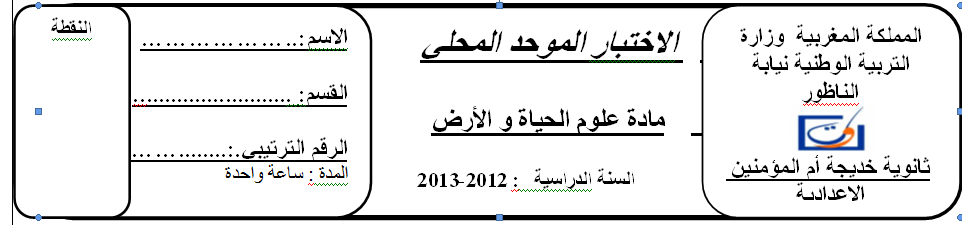 Exercice 1: (3pts )     Mettez un titre pour chaque groupe puis reliez  par des  flèches Exercice 2: (4pt)   Remplissez le tableau suivant par ce qui convenable :Exercice 3: (6 pts)  Pour étudier le devenir des aliments au niveau de l'intestin grêle chez l'homme, nous analysons la composition de la bol alimentaire lorsqu'elle sort de l'estomac et au niveau de l'intestin grêle. Le tableau ci-dessous  montre les résultats obtenus.Comparer les données du tableau............................................................................................................................................................................................................................................................................................................................Comment expliquez-vous les changements observés dans le tableau?.........................................................................................................................................................................................................................................................................................................................nommez le  phénomène détecté. Et quels  sont  les résultats  de ce phénomène................................................................................................................................................................................................................................................................................Nous suivons les éléments  résultant de ce phénomène Le tableau suivant montre la composition du sang et de la lymphe quelques heures après un repas.+ : concentration augmenté   - : concentration stable Quel est le devenir des nutriments au niveau de l’intestin grêle ? Nommez ce phénomène.…………………………………………………………………………………………………………………………………………………………………… 5) La surface interne de l'intestin grêle est d'environ 300 m2 et la surface externe ne dépasse pas 1  m2. Comment expliquez-vous ces résultats ? ………………………………………………………………………………………………………………………………………………………………………….Exercice 4 (7pts)Ibn al-Nafis a découvert le système circulatoire (pulmonaire) en 1242. Il a déclaré: "Le sang est purifié dans les poumons afin de maintenir  la vie et de donner au corps la capacité de travailler où le sang sort du ventricule droit vers les poumons où il est mélangé à l'air puis au ventricule gauche ... "Que veut dire Ibn al-Nafis  lorsqu’il dit :  « Le sang est purifié dans les poumons »« Le sang mélangé a Lair» …………………………………………………………………………………………………………………………………………………………………………………………………………………………………………………………………………………………………………………………………………………………………………………………………………………………………………………………………………………………………………………………………………Pour comprendre le rôle de la circulation pulmonaire, nous proposons l'expérience suivante.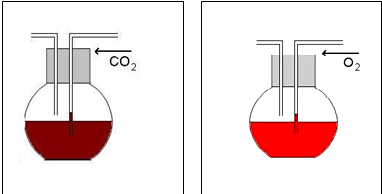 Envoi d'un flux d'oxygène dans le ballon (a).Envoi d'un flux de dioxyde de carbone dans Le ballon  (b).Indiquez la couleur du sang dans le Ballon (a) et dans le ballon (b) ……………………………………………………………………………………………………………………………………………………………………………………………………………………………………………………………………………………………………………………………………………………………………………Mentionner l'élément responsable de la Coloration du sang.……………………………………………………………………………………………………………………………………………………………………………………………………………………………………………………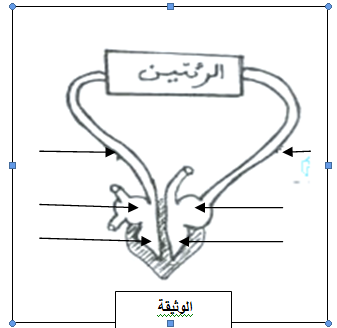   Le document, ci-contre, montre le cycle pulmonaire.     	Donnez les noms appropriés sur le documentÀ partir de l'expérience précédente, identifiez Les éléments dans lesquels la couleur du sang Est rouge clair et les éléments où la couleur du sang est rouge foncé…… ……………… …………………………………………… …………………………… ………… … …… …… ……………… …………………………………………… …………………………… ………… … …… …… ……………… …………………………………………… …………………………… ………… … …… déduire le rôle de la circulation pulmonaire, À partir de tout ce qui précède et vous connaissances. Groupe A ............Groupe B ............eau iodéeprotidesAcide nitriqueAmidonNitrate d'argentSels  de calciumOxalate  d'ammoniumglucose la liqueur  de Fehlingchlorure de sodiumLa correction Vrai ou faux La proposition La maladie de Kwashiorkor est causée par une carence en vitaminesLes vitamines sont des aliments énergétiquesLe tube urinaire est une unité fonctionnelle pour la formation  de l'urineLa source d'urine est le reinStructure moléculaire de la bol alimentaire Quand ils quittent l'estomaceauSels minéraux amidonProtide, polypeptides Lipides Structure moléculaire de la bol alimentaire Après avoir séjourné dans l'intestin grêleeauSels minéraux Glucose Acides aminés Acides gras et glycérol Eléments Eau Sels minéraux Glucose Acides aminés Acides gras Glycérol =Sang ++++-+Lymphe ++--++